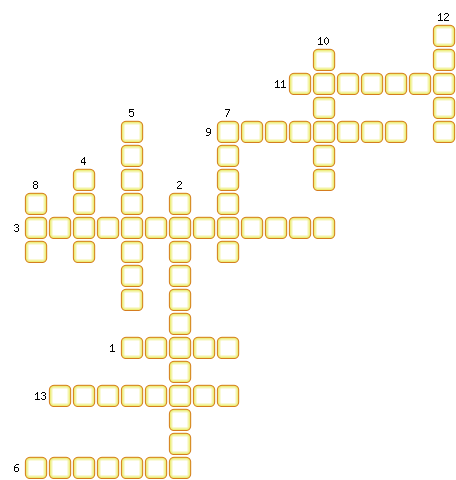 1. Твердое тело, которое может поворачиваться вокруг неподвижной опоры.2. Энергия, зависящая от массы и скорости тела.3. Какой энергией обладает растянутая пружина.4. Единица измерения мощности.5. Устройство, служащее для преобразования силы.6. Физическая величина, показывающая какую работу может совершить тело.7. В чем измеряют работу?8. Отношение полезной работы к полной.9. Тело совершает механическую работу только тогда, когда на него действует сила и оно […].10. Произведение модуля силы, поворачивающей тело, на её плечо.11. «Драгоценное» правило механики.12. Кратчайшее расстояние от точки опоры рычага до линии, вдоль которой действует на него сила.13. Быстрота выполнения работы.ОТВЕТЫ:Ответы:1. Рычаг
2. Кинетическая
3. Потенциальной
4. Ватт
5. Механизм
6. Энергия
7. Джоуль
8. КПД
9. Движется
10. Момент
11. Золотое
12. Плечо
13. Мощность